Document Review FormReturn by Friday 28 August 2020 to Rachel Hassan rhassan@austroads.com.au.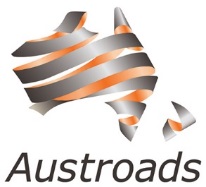  LtdLevel 9, 287 Elizabeth Street
Sydney NSW 2000 AustraliaTel: +61 2 8265 3300
austroads@austroads.com.au
www.austroads.com.auProject No. & Title:	Strategic Project BN2019 – Safety at Roadwork sites under Austroads Transport Network Operations Program Reviewed Document: 	Draft Austroads National Training Framework for Temporary Traffic Management (NTFTTM)Author:	Austroads Temporary Traffic Management Technical Reference GroupReviewer:	Your Name, Organisation and Contact details#SectionComment Proposed Resolution for Author’s consideration12345678910111213